 Tá lúcháir orainn comórtas le haghaidh Ionchúisitheoir na bliana 2023 a sheoladh📅 Dáta Deiridh: 2ú Samhain 2023              🕞 Am Dúnta: 3:30inLeabhrán Faisnéise d’IarrthóiríLéigh go cúramach le do thoilTá Oifig an Stiúrthóra Ionchúiseamh Poiblí tiomanta do bheartas comhdheiseanna agus spreagann sí iarratais ó iarrthóirí a bhfuil cúlraí agus taithí éagsúil acu.  Tá eolas breise ar éagsúlachtaí sonracha sa rannán “Conas Iarratas a Dhéanamh”.https://www.dppireland.ie/ga/working-with-usReáchtálfaidh Oifig an Stiúrthóra Ionchúiseamh Poiblí an comórtas seo de réir an Chóid Chleachtais um Cheapacháin chun Post sa Státseirbhís agus an tSeirbhís Phoiblí ullmhaithe ag an gCoimisiún um Cheapacháin Seirbhíse Poiblí (CPSA).Foilsíonn an CPSA cóid chleachtais agus tá siad ar fáil ar www.cpsa.ieTEAGMHÁIL maidir le gach ábhar a bhaineann leis an bhfeachtas seo:Recruitment@dppireland.ieCLÁR ÁBHAIRCLÁR ÁBHAIR	2An Oifig	3Ár Luachanna	4An Ról	4Ceanglas: Saineolas & Inniúlachtaí	5Príomhchoinníollacha Seirbhíse - Ionchúisitheoir	7AN PRÓISEAS IARRATAIS AGUS ROGHNÚCHÁIN	13Cearta Iarrthóirí - Nósanna Imeachta Athbhreithnithe maidir leis an Phróiseas Roghnúcháin	16Oibleagáidí na n-Iarrthóirí	17Na hAchtanna um Chosaint Sonraí	17Aguisín 1: CÁILITHEACHT CHUN DUL IN IOMAÍOCHT AGUS SRIANTA ÁIRITHE AR CHÁILITHEACHT	18Aguisín 2: Inniúlachtaí	21Ionchúisitheoir le hOifig an Stiúrthóra Ionchúiseamh PoiblíÉilíonn Oifig an Stiúrthóra Ionchúiseamh Poiblí ar dhlíodóirí post buan d’Ionchúisitheoirí a líonadh.  An bhfuil tú ​​cáilithe, nua-cháilithe, ar tí cáiliú mar Aturnae nó mar Abhcóide? Más é ‘tá’ an freagra ar an gceist sin, d’fhéadfadh seo a bheith in deis gairme iontach duit. Cruthófar painéal ón chomórtas oscailte seo chun poist dhlíthiúla ag leibhéal an Ionchúisitheora a líonadh.  An OifigBunaíodh Oifig an Stiúrthóra Ionchúiseamh Poiblí faoin Acht um Ionchúiseamh i gCionta, 1974.   Is é ár misean ná Seirbhís Ionchúisimh a chur ar fáil atá neamhspleách, cóir agus éifeachtach.  Tá an Stiúrthóir neamhspleách i gcomhlíonadh a feidhmeanna.Forfheidhmíonn an Stiúrthóir an dlí coiriúil sna cúirteanna ar son Mhuintir na hÉireann; stiúrann agus déanann sí maoirseacht ar ionchúisimh phoiblí ar díotáil sna cúirteanna; agus tugann sí treoir ghinearálta agus comhairle don Gharda Síochána maidir le cásanna achoimre mar aon le treoir shainiúil ina leithéid de chásanna nuair a iarrtar sin. Tá ceithre rannóga ag Oifig an Stiúrthóra na Ionchúiseamh Poiblí: Tá an Rannóg Stiúrthafreagrach as stiúradh foriomlán imeachtaí coiriúla tromchúiseacha.. Tá Rannóg na Seirbhísí Tacaíochta Ionchúisimh freagrach as tacú leis an obair ionchúisimh choiriúil i réimsí an dlí idirnáisiúnta, idirchaidrimh le híospartaigh agus beartas agus taighde.Tá Rannóg na nDlíodóirí freagrach as an tseirbhís dlíodóirí a sholáthar i mBaile Átha Cliath don Stiúrthóir. Tá Rannóg na Seirbhísí Corparáideacha freagrach as cuspóirí foriomlána na hOifige a chumasú agus cur leo trí raon feidhmeanna tacaíochta corparáidí a chur i bhfeidhm.  Chomh maith leis na Rannóga, tá dhá shainaonad ann a dhíríonn ar chionta gnéasacha agus ar choireacht airgeadais: An tAonad um Chionta Gnéasacha agus an tAonad Speisialta Coireachta Airgeadais.Déanann ball den Fhoireann Ardbhainistíochta maoirsiú ar gach Rannóg den Oifig. Tá na hAonaid agus na Rannáin i ngach Rannóg á mbainistiú ag comhaltaí den Bhord Bainistíochta agus daoine a bhfuil scileanna agus cúlraí éagsúla acu mar fhoireann. Tá cur síos mionsonraithe ar obair gach ceann de rannóg na hOifige ar fáil ar https://www.dppireland.ie/about-us/our-organisation .Is fostóir cuimsitheach forásach í Oifig an Stiúrthóra Ionchúiseamh Poiblí a fhreagraíonn do riachtanais agus roghanna a lucht saothair trína bheartais agus a chleachtais fostaíochta.  Mar fhostóir, ba mhaith linn daoine maithe a mhealladh agus a choinneáil.  Ciallaíonn sé seo cúram a thabhairt dár bhfostaithe.   Níl sa ghairm bheatha thaitneamhach dhúshlánach ach ceann amháin de na buntáistí a bhainfidh tú taitneamh as má théann tú isteach san Oifig.  Tá roinnt beartais oibre solúbtha agus atá oiriúnach do theaghlaigh againn, lena n-áirítear deiseanna d’obair chumaisc. Is eagraíocht foghlama muid a bhfuil tiomantas láidir againn don Fhorbairt Ghairmiúil Leanúnach.  Cuirimid raon deiseanna foghlama agus comhroinnte eolais ar fáil chun é seo a chumasú, lena n-áirítear socrúcháin oibre inmheánach, oideachas tríú leibhéal agus rannpháirtíocht i ngrúpaí oibre tras-rannáin agus seachtracha san Earnáil Ceartais Coiriúil.Tá Scéim Soghluaisteachta againn le cinntiú gur féidir linn ár bhfoireann a fhorbairt tuilleadh agus deiseanna fiúntacha gairme a thabhairt dóibh. Cuireann sé sin deis ar fáil chun obair Trasrannóga agus Trasaonaid a dhéanamh. Bíonn ár ndaoine in ann taithí leathan a fháil agus cothaítear comhoibriú agus coláisteacht dá bharr.Is féidir tuilleadh sonraí a fháil ag: Ag Obair Linn.Ár Luachanna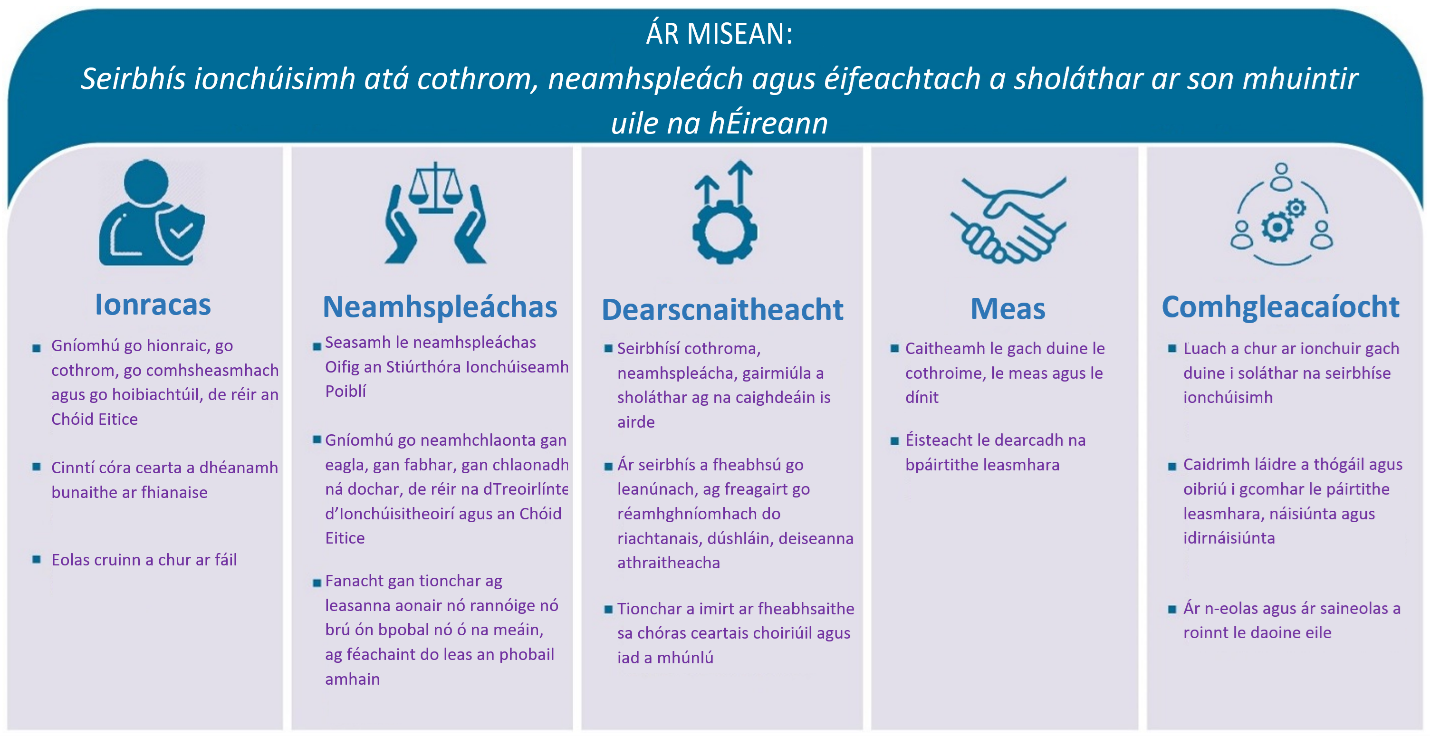 An RólNí mór d’ionchúisitheoirí saineolas agus saintuiscint a bheith acu ar chúrsaí dlí mar aon leis na prionsabail arna leagadh amach agTreoirlínte na hOifige d’Ionchúisitheoirí.  Tá ionchúisitheoirí freagrach as bainistíocht éifeachtach a dhéanamh ar líon cásanna s’acu agus chun oibre den ardchaighdeán a sheachadadh, agus chun ardchaighdeáin de chruinneas, d’eitic agus d’ionracas a chur i bhfeidhm.  Tá roinnt róil éagsúla ag dul d’ionchúisitheoirí san Oifig thar ceann amháin dár dtrí rannán dlí nó sna hAonaid speisialaithe:an Rannán Stiúrtha: Bíonn ar ionchúisitheoirí líon cásanna pearsanta a bhainistiú. Tá obair sa Rannán Stiúrtha dírithe go príomha ar fháthanna ar chóir nó nach cóir ionchúiseamh a thionscnamh agus cén cineál cúisimh a bheas cuí leo. Beidh ionchúisitheoirí freagrach chomh maith as treoracha a thabhairt maidir le riaradh na n-ionchúiseamh de réir mar a éiríonn cásanna trína saolréanna a bhaineann leo.  an Rannán Aturnaetha: Bíonn líon cásanna pearsanta le bainistiú ag ionchúisitheoirí agus beidh sé sin dírithe ar sheirbhís a thabhairt don Stiúrthóir maidir le gach uile ionchúiseamh sa Cheantar Cathrach Bhaile Átha Cliath, an Chuaird, an Phríomh-Chúirt Chuarda agus an Chúirt Choiriúil Speisialta, an Chúirt Achomhairc chomh maith le riar a dhéanamh ar ábhair bainte le hAthbhreithniú Breithiúnais a thagann chun cinn de thoradh ar ionchúisimh.  Ó am go ham, féadfaidh le hIonchúisitheoirí seal a chaitheamh ar chúirteanna taobh thiar de Bhaile Átha Cliath.an Rannán Seirbhísí Tacaíochta Ionchúiseamh Bíonn ar ionchúisitheoirí cás / ualach oibre pearsanta a bhainistiú, agus beidh an comhdhéanamh sin ag brath ar an Aonad Rannáin a bheas siad ag obair leis.  Tá na trí aonaid seo a leanas faoi scáth ag an Rannán seo: an tAonad Idirchaidrimh Íospartaigh, an tAonad Beartais Ionchúiseamh agus Idirnáisiúnta agus an tAonad Taighde.Aonaid Speisialaithe: Sannfar ionchúisitheoirí don Aonad um Chionta Gnéasacha nó don Aonad Airgeadais Speisialta, beidh orthu líon cásanna pearsanta a bhainistiú agus beidh siad ag díriú ar sheirbhís a thabhairt don Stiúrthóir maidir leis na hionchúisimh ar fad i réimse na speisialtóireachta.    Oibríonn gach ionchúisitheoir go comhoibritheach agus go réamhghníomhach chun tacaíocht a thabhairt dá gcomhghleacaithe óna fhoireann nó óna foireann féin mar aon le comhghleacaithe fud fad an rannáin agus na heagraíochta fiú.Ar aon dul lenár Scéim Soghluaisteachta, cé go ndéanfar ceapacháin chuig réimse ar leith, déanfar athshannadh chuig réimsí eile den Oifig ar aon dul le riachtanais ghnó agus forbartha.Toisc gurb é príomhghnó na hOifige ionchúiseamh na coireachta, beidh roinnt teagmhála ag gach ball foirne dlí a fhostaíonn an Oifig le comhaid ionchúisimh, a bhféadfadh ábhar de chineál anacair a bheith iontu.Ceanglas: Saineolas & InniúlachtaíRiachtanach Ní mór do gach iarrthóir, faoin Dé Céadaoin, 28ú Feabhra 2024 nó roimh ré a bheith cláraithe mar Aturnae sa Stát, nó, glaodh chun an Bharra faighte acu.  Caithfidh gach iarrthóirí an méid seo a leanas a bheith acu chomh maith:Taithí cleachtaidh (i rith oiliúint proifisiúnta nó tar éis an cháilíocht a bhaint amach) ar a laghad ceann amháin de na réimsí seo a leanas:Dlí Coiriúil, Rialála nó ForfheidhmitheDlí Riaracháin, Bunreachtúil nó EorpachDlíthíocht agus/nó dlíthíocht a bhaineann le comhlachtaí poiblíDlí FostaíochtaStair mhaith acu maidir le torthaí a chur i gcrích go héifeachtach, go háirithe i bhfoirm líon cásanna s’acu a bhainistiú.Scileanna cumarsáide agus idirphearsanta ar ardleibhéal acu agus tuiscint ar an dóigh chun plé a dhéanamh le páirtithe leasmhara seachtracha.Scileanna láidir anailíse agus cinnteoireachta.  Taithí nó cumas le bheith ag obair i dtimpeallacht oifige ríomhairithe, lena n-áirítear úsáid na gcóras leictreonach do chásanna a bhainistiú nó aon fheidhmchlár TFC eile le haghaidh cleachtas dlí.Ní mór d'iarrthóirí freisin na príomhinniúlachtaí le haghaidh feidhmíochta éifeachtach ag an leibhéal seo a bhfuil mionsonraí orthu ag Aguisín 2.InmhianaitheForbairt ar an fhaisnéis bhainistíochta i dtimpeallacht oifige a bhaint amach.Taithí oibre i níos mó ná eagraíocht amháin.Ábaltacht sa Ghaeilge nó i dteangacha eile.Ba chóir d’iarrthóirí a thabhairt faoi deara nach dtugann iontráil sa chomórtas le tuiscint go gcomhlíonann siad na critéir incháilitheachta. Mar sin, ba cheart d’iarrthóirí iad féin a shásamh go gcomhlíonann siad na critéir incháilitheachta don chomórtas seo.Príomhchoinníollacha Seirbhíse - IonchúisitheoirGinearáltaTá an ceapachán faoi réir Achtanna Rialacháin na Státseirbhíse 1956 go 2005, an tAcht um Bainistíocht na Seirbhíse Poiblí (Earcaíocht agus Ceapacháin) 2004 agus aon Acht eile a bheidh i bhfeidhm de chumhacht na huaire maidir leis an Státseirbhís.PáSeo a leanas tuarastal an phoist:Scála Pá RPP (Ranníocaíocht Phinsin Phearsanta) le héifeacht ón 1 Deireadh Fómhair 2022:€37,200     €39,868      €40,633      €43,976     €48,251      €51,527      €54,855       €58,240     €61,619     €64,979      €75,822      €78,615     €81,445      €84,286   €87,122       €88,757     €91,619 (LSI1)   €94,491 (LSI2)NÓTA TÁBHACHTACH: Agus é sa ghnáthchúrsa go dtosóidh an pointe iontrála tuarastail ag bun an scála, féadfaidh pá agus coinníollacha difriúla a bheith ann ag brath ar nósanna imeachta an Rialtais maidir le polasaithe pá.  Chun críocha an chomórtais é seo, féadfar ceapachán suas go Pointe 7 a thairiscint ar iarrthóirí m.sh. €54,855 de rogha an Stiúrthóra Ionchúiseamh Poiblí a chur iar-cháilíocht an iarrthóra san áireamh. D’fhéadfadh incrimintí fadseirbhíse a bheith iníoctha tar éis 3 bliana (LSI1) agus 6 bliana(LSI2) de sheirbhís shásúil ar ghrád uasta an scála.Ba chóir d’iarrthóirí a thabhairt faoi deara go bhféadfadh téarmaí agus coinníollacha éagsúla a bheith i gceist, más státseirbhíseach nó státseirbhíseach ar seirbhís é an ceapaí, díreach roimh an gceapachán.Faoi réir feidhmíocht shásúil d’fhéadfadh go mbeadh incrimintí iníoctha de réir Bheartas reatha an Rialtais.  Aontóidh tú go n-aisíocfaidh tú aon ró-íocaíocht tuarastail, liúntais nó speansais de réir Imlitir 07/2018: Aisghabháil Ró-íocaíochtaí Tuarastail, Liúntas, agus Caiteachais a dhéantar do Bhaill Foirne/Iarbhaill Foirne/Pinsinéirí.Tionacht agus PromhadhD’fhéadfadh an ceapachán a bheith ina phost buan nó ina phost sealadach sa Státseirbhís.   Mairfidh an conradh promhaidh do phost buan ar feadh tréimhse bliana ón dáta a shonraítear ar an chonradh.  Beidh an conradh le haghaidh poist shealadach ar feadh tréimhse a shonrófar sa chonradh. D’ainneoin na míre seo agus na míre díreach ina dhiaidh thíos, ní choiscfidh sé sin síneadh a chur leis an chonradh promhaidh in imthosca iomchuí.Cuirfear painéal le chéile tar éis an chomórtais é seo agus féadfaidh leis an phainéal aon fholúntas a bhaineann le hIonchúisitheoirí ar feadh tréimhse 18 mí ón dáta foirmithe an phainéil a líonadh dá réir.  Ní bhreithneofar iarrthóirí ar tairgeadh post dóibh cheana féin ón gcomórtas seo le haghaidh folúntais amach anseo.  Ó am go chéile, b’fhéidir go n-éileoimid ar Ionchúisitheoirí le haghaidh conradh téarma seasta (CTS).  Má tharlaíonn sé sin, féadfaidh an Oifig róil den sórt sin a thairiscint d’iarrthóirí an phainéil.   Fanfaidh iarrthóirí a dtairgtear post FTC dóibh ón bhfeachtas seo á mbreithniú le haghaidh aon phoist bhuana amach anseo.Le linn thréimhse do chonartha promhaidh, beidh do fheidhmíocht faoi réir athbhreithniú ag do stiúrthóir(í) chun a chinneadh an bhfuil:Tú feidhmithe ar bhealach sásúil;Tú sásúil san iompar ginearálta; agusTú oiriúnach ó thaobh na sláinte de agus aird ar leith ar shaoire bhreoiteachta.Sula gcuirfear an conradh promhaidh i gcrích, déanfar cinneadh ar cé acu an gcoinneofar nó nach gcoinneofar tú de bhun ​​Alt 5A(2) Achtanna Rialaithe na Státseirbhíse 1956 – 2005​ Beidh an cinneadh seo bunaithe ar d’fheidhmíocht arna measúnú i gcoinne na gcritéar atá leagtha amach in (i) go (iii) thuas.  Míneoidh Oifig an Stiúrthóra Ionchúiseamh Poiblí mionsonraí an phróisis phromhaidh duit agus tabharfar cóip duit de Threoirlínte na Roinne Caiteachais Phoiblí agus Athchóirithe ar Phromhadh. D’ainneoin na míreanna roimhe seo san alt seo, féadfar an conradh promhaidh a fhoirceannadh tráth ar bith roimh dhul in éag do théarma an chonartha ag ceachtar taobh de réir na nAchtanna um Fhógra Íosta agus Téarmaí Fostaíochta, 1973 go 2005.I gcúinsí áirithe féadfar do chonradh a fhadú agus do thréimhse phromhaidh a chur ar fionraí. Ní mór don dá pháirtí an síneadh a chomhaontú.Tá an tréimhse phromhaidh ar fionraí nuair a bhíonn fostaí as láthair mar gheall ar Shaoire Mháithreachais nó Uchtála.Maidir le fostaí as láthair ar Shaoire Thuismitheoirí nó ar Shaoire Cúramóra, féadfaidh an fostaí a éileamh go gcuirfí promhadh ar fionraí mura meastar an neamhláithreacht a bheith comhsheasmhach le leanúint den phromhadh.Féadfar promhadh a chur ar fionraí i gcásanna amhail asláithreacht de bharr breoiteachta neamh-athfhillteach, agusAon fhoráil reachtúil eile a fhorálann go ndéanfaidh promhadh - seasamh ar fionraí le linn d’fhostaí a bheith as láthair ón obair, agusle comhlánú ag an bhfostaí ar fhilleadh na bhfostaithe ón obair tar éis na hasláithreachta sin.Sa chás go gcuirtear promhadh ar fionraí ba chóir don fhostóir na cúinsí a bhaineann leis an bhfionraí a chur in iúl don fhostaí.Má theipeann ar cheapaí, a bhí ina státseirbhíseach ag fónamh díreach sular ceapadh ón gcomórtas seo é, na coinníollacha promhaidh a chomhlíonadh, is iondúil go n-eascróidh ceist na frithdhílse.  I gcás frithdhílse, fillfidh oifigeach ar fholúntas ina ghrád roimhe sin ina Roinn roimhe seo. Na hAchtanna um Dhífhostú Éagórach 1977-2015Ní bheidh feidhm ag na hAchtanna um Dhífhostú Éagórach 1977-2015 maidir le foirceannadh na fostaíochta mar gheall ar dhul in éag an chonartha téarma shocraithe amháin gan é a athnuachan.DualgaisCeanglófar ar an oifigeach aon dualgais a oireann don phost a d’fhéadfaí a shannadh ó am go ham a chomhlíonadh.  Ní fhéadfaidh an t-oifigeach gabháil do chleachtadh príobháideach ná baint a bheith aige/aici le haon ghnó seachtrach a chuirfeadh isteach ar chomhlíonadh dualgas oifigiúil nó a bheadh contrártha ar bhealach ar bith leis an bpost ina bhfuil an t-iarrthóir ceaptha.LáthairTá an Oifig lonnaithe i mBaile Átha Cliath. Mar gheall ar chineál obair na bhfostaithe ODPP ceanglófar orthu freastal ar ghnó oifigiúil in áiteanna lasmuigh de Bhaile Átha Cliath.  Nuair a bheidh tú as láthair ón mbaile agus ón gceanncheathrú ar dhualgas oifigiúil, íocfar costais taistil chuí agus liúntais chothaithe de réir Rialacháin na Státseirbhíse.  Uaireanta FreastailSocrófar uaireanta freastail ó am go chéile ach ní bheidh siad níos lú ná 41 uair an chloig agus 15 nóiméad comhlán in aghaidh na seachtaine nó 35 uair glan in aghaidh na seachtaine. Beidh ar an iarrthóir a n-éireoidh leis/léi cibé uaireanta breise a oibriú ó am go ham a bheidh réasúnach agus riachtanach chun a c(h)uid dualgas a chomhlíonadh i gceart faoi réir na dteorainneacha atá leagtha síos sna rialacháin um am oibre. Leis an ráta luacha saothair atá iníoctha clúdaítear aon dliteanas um fhreastal breise a d’fhéadfadh teacht chun cinn ó am go ham.Saoire BhliantúilIs ionann an liúntas saoire bhliantúil agus 25 lá oibre, ag ardú go 29 lá oibre tar éis 5 bliana de sheirbhís agus ansin ag ardú arís go 30 lá oibre tar éis 10 mbliana de sheirbhís. Tá an lamháltas sin, atá faoi réir ag na coinníollacha gnáthúla maidir le saoire bhliantúil a dheonú, bunaithe ar sheachtain chúig lá agus níl na gnáthlaethanta saoire poiblí san áireamh leis.Saoire BhreoiteachtaBeidh pá le linn asláithreacht bhreoiteachta deimhnithe i gceart, ar choinníoll nach bhfuil aon fhianaise ar mhíchumas buan le haghaidh seirbhíse, i bhfeidhm ar bhonn pro rata, de réir na Rialachán um Bainistíocht na Seirbhíse Poiblí (Saoire Breoiteachta) (IR 124 de 2014), na Rialacháin um Bainistíocht na Seirbhíse Poiblí (Saoire Breoiteachta) (Leasú) 2015 (IR 384 de 2015), na Rialachán um Bainistíocht na Seirbhíse Poiblí (Saoire Bhreoiteachta) (Leasú) 2023 (IR 407 de 2023), agus aon ciorclán ábhartha. Beidh ar oifigigh a bheidh ag íoc ráta ÁSPC Aicme A sainordú a shíniú ag údarú don Roinn Coimirce Sóisialaí aon sochair atá dlite faoi na hAchtanna Leasa Shóisialaigh a íoc go díreach chuig Oifig an Stiúrthóra Ionchúiseamh Poiblí. Beidh íocaíocht le linn breoiteachta faoi réir ag an oifigeach ag déanamh na n-éileamh riachtanach ar shochar árachais shóisialta chuig an Roinn Coimirce Sóisialaí laistigh de na teorainneacha ama riachtanacha.Aoisliúntas agus Dul ar ScorDéanfar na téarmaí agus coinníollacha aoisliúntais cuí mar atá sa Státseirbhís a thairiscint don iarrthóir rathúil nuair a thairgfear ceapachán dó/di.  Go hiondúil, déanfar ceapachán a thairiscint do cheapaí nár oibrigh riamh sa tSeirbhís Phoiblí bunaithe ar bhallraíocht de Scéim Pinsin na Seirbhíse Poiblí Aonair (“Scéim Aonair”). Tá sonraí iomlána na Scéime ar fáil ag https://singlepensionscheme.gov.ie/ga/Sa chás gur oibrigh an ceapaí i bpost inphinsin (neamh-Scéim Aonair) sa tseirbhís phoiblí sna 26 seachtainí roimh an gceapachán nó atá ar shos gairme nó ar shaoire speisialta faoi láthair le/gan phá d'fhéadfadh téarmaí éagsúla a bheith i gceist. Bunófar teidlíocht pinsin na ndaoine a cheapfar i gcomhthéacs a staire fostaíochta sa tseirbhís phoiblí.  Is iad seo a leanas na príomhfhorálacha a bhaineann le ballraíocht na Scéime Aonair: Aois Inphinsin: Is ionann an aois íosta ag a bhfuil pinsean iníoctha agus an aois incháilitheachta don Phinsean Stáit, 66 bliain d’aois faoi láthair.Aois Scoir: Ní mór do chomhaltaí scéime éirí as nuair a shroicheann siad 70 bliain d’aois.Úsáidtear meántuilleamh gairme chun sochair a ríomh (fabhraíonn méid pinsin agus cnapshuime gach bliain agus déantar iad a uasghrádú gach bliain faoi threoir CPI).Tá méaduithe pinsin iar-scoir nasctha le CPILaghdú PinsinMá bhí an ceapaí fostaithe cheana sa Státseirbhís nó sa tSeirbhís Phoiblí agus go bhfuil pinsean á fháil aige nó aici ón Státseirbhís nó ón tSeirbhís Phoiblí nó sa chás go bhfuil pinsean de chuid na Státseirbhíse/na Seirbhíse Poiblí á íoc beidh an pinsean sin faoi réir lacáiste de réir Alt 52 den Acht um Pinsin na Seirbhíse Poiblí (Scéim Aonair agus Forálacha Eile), 2012. Tabhair faoi deara:  Agus tú ag cur isteach ar an bpost seo tá tú ag admháil go dtuigeann tú go mbeidh feidhm ag na forálacha lacáiste, nuair is cuí.  Ní shamhlaítear go dtacóidh an Roinn/Oifig fostaitheach le hiarratas ar tharscaoileadh laghdaithe i leith ceapacháin chuig an bpost seo.Mar sin féin, má bhí an ceapaí fostaithe roimhe seo sa Státseirbhís nó sa tSeirbhís Phoiblí agus dá mbronnadh pinsean air faoi shocruithe luathscoir deonacha (seachas an Scéim Dreasachta Luathscoir (ISER), Ciorclán na Roinne Sláinte 7/2010 VER/VRS nó Ciorclán na Roinne Comhshaoil, Pobail & Rialtais Áitiúil LG(P) 06/2013, a fhágann go bhfuil duine neamh-incháilithe don chomórtas) scoirfidh an teidlíocht chun an phinsin sin le héifeacht ó dháta an athcheaptha. Féadfar, áfach, socruithe speisialta a dhéanamh chun seirbhís roimhe sin a thug an ceapaí a ríomh chun críche aon dámhachtana aoisliúntais amach anseo a bhféadfadh an ceapaí a bheith incháilithe ina leith.Ciorclán 102/2007 de chuid na Roinne Oideachais agus Scileanna faoin Scéim Luathscoir do MhúinteoiríThug an Roinn Oideachais agus Scileanna isteach Scéim Luathscoir do Mhúinteoirí. Is coinníoll den Scéim Luathscoir é, seachas na cásanna atá leagtha amach i míreanna 10.2 agus 10.3 den doiciméadú ciorclach ábhartha, agus leis na heisceachtaí sin amháin, má ghlacann múinteoir le luathscor faoi Shnáitheanna 1, 2 nó 3 den scéim seo agus go bhfuil sé/sí fostaithe ina dhiaidh sin in aon cháil in aon limistéar den earnáil phoiblí, scoirfidh láithreach d’íocaíocht pinsin leis an duine sin faoin scéim. Déanfar íocaíochtaí pinsin a atosú, áfach, ar scor den fhostaíocht sin nó ar 60ú breithlá an duine, cibé acu is déanaí, ach ar atosú, beidh an pinsean bunaithe ar sheirbhís ináirithe iarbhír an duine mar mhúinteoir (s.é. ní chuirfear na blianta breise a deonaíodh roimhe sin san áireamh agus íocaíocht an phinsin á ríomh).Scor Drochshláinte Tabhair faoi deara, le do thoil, go gceanglaítear ar aon duine a chuaigh ar scor roimhe seo ar fhorais easláinte faoi théarmaí scéime aoisliúntais a dhearbhú, ag an gcéim iarratais tosaigh, go bhfuil siad ag fáil pinsean den sórt sin don eagraíocht a riarann an comórtas earcaíochta.  Beidh ar iarratasóirí freastal ar oifig an CEM chun a gcumas seirbhís rialta agus éifeachtach a sholáthar a mheas agus an riocht ina bhfuil siad cáilithe le haghaidh IHR á gcur san áireamh.Ceapachán tar éis scor de bharr drochshláinte ón StátseirbhísMá éiríonn lena n-iarratas tríd an gcomórtas, ba chóir go mbeadh an t-iarratasóir ar an eolas faoi na nithe seo a leanas:Má mheastar a bheith oiriúnach chun seirbhís rialta agus éifeachtach a sholáthar agus go sanntar iad do phost, scoirfidh a bpinsean drochshláinte státseirbhíse.Má theipeann ar an iarratasóir ina dhiaidh sin promhadh a chríochnú nó má chinneann sé/sí a phost sannta a fhágáil, ní féidir aisiompú ar stádas IHR na státseirbhíse, ná pinsean IHR na státseirbhíse a athchur, a bhí ann roimh an iarratas agus níl teidlíocht ann dó.Tiocfaidh an t-iarratasóir chun bheith ina bhall de Scéim Pinsin na Seirbhíse Poiblí Aonair (SPSPS) nuair a cheapfar é má bhí sos sa tseirbhís phoiblí/shibhialta inphinsin de níos mó ná 26 seachtaine aige.Tabhair faoi deara le do thoil go bhfuil faisnéis níos mionsonraithe maidir le himpleachtaí pinsin dóibh siúd atá ag fáil pinsean drochshláinte státseirbhíse nó seirbhíse poiblí ar fáil tríd an nasc seo nó ar iarratas chuig Oifig an Stiúrthóra Ionchúiseamh Poiblí.Fabhrú PinsinTeorainn 40 bliain ar an tseirbhís iomlán is féidir a áireamh i dtreo an phinsin i gcás ina raibh duine ina bhall de níos mó ná scéim pinsin seirbhíse poiblí amháin a bhí ann cheana (s.é. neamh-Scéim Aonair) de réir Acht 2012. Déantar foráil don teorainn 40 bliain seo san Acht um Pinsin na Seirbhíse Poiblí (Scéim Aonair agus Forálacha Eile), 2012. D’fhéadfadh impleachtaí a bheith aige seo d’aon cheapaí a fuair cearta pinsin i bhfostaíocht seirbhíse poiblí roimhe seo.Ranníocaíochtaí Aoisliúntais Bhreise Tá an ceapachán seo faoi réir na Ranníocaíochta Aoisliúntais Breise (ASC) de réir an Achta um Pá agus Pinsin na Seirbhíse Poiblí 2017. Nóta; Tá asbhaintí ASC sa bhreis ar aon ranníocaíochtaí pinsin (príomhscéim agus ranníocaíochtaí céilí agus leanaí) a theastaíonn faoi rialacha do scéime pinsin.Le haghaidh tuilleadh faisnéise maidir le Scéim Pinsin na Seirbhíse Poiblí Aonair féach le do thoil ar an suíomh gréasáin seo a leanas: www.singlepensionscheme.gov.ieRúndacht, Discréid agus Caighdeáin Iompraíochta: Rúndacht agus Macántacht Oifigiúil:Beidh oifigeach faoi réir Fhorálacha an Achta um Rúin Oifigiúla, 1963, arna leasú leis na hAchtanna um Shaoráil Faisnéise 2014.  Comhaontóidh an t-oifigeach gan aon fhaisnéis rúnda a nochtadh do thríú páirtithe neamhúdaraithe le linn na tréimhse fostaíochta nó ina dhiaidh sin.  Cód Caighdeán agus Iompraíochta na StátseirbhíseBeidh an ceapaí faoi réir ag Cód Caighdeán agus Iompraíochta na Státseirbhíse.Na hAchtanna um Eitic in Oifigí Poiblí: Beidh feidhm ag na hAchtanna um Eitic in Oifigí Poiblí, nuair is iomchuí, maidir leis an gceapachán seo.Faomhadh roimh ré maidir le foilseacháin:Comhaontóidh duine ceaptha gan ábhar a bhaineann lena dhualgais oifigiúla / lena dualgais oifigiúla a fhoilsiú gan cead a fháil roimh ré ón Stiúrthóir nó ó chomhalta údaraithe cuí eile den fhoireann bhainistíochta shinsearach.  Gníomhaíocht Pholaitiúil:Le linn théarma na fostaíochta, beidh an t-oifigeach faoi réir ag na rialacha lena rialaítear seirbhísigh phoiblí agus an pholaitíocht.Tabhair faoi deara:Mar Fhostóir Roghnach tá go leor beartas oibre solúbtha atá oiriúnach don teaghlach ag Oifig an Stiúrthóra Ionchúiseamh Poiblí lena n-áirítear roinnt deiseanna cianoibre. Féadfaidh iarrthóirí rathúla leas a bhaint as deiseanna oibre fleisc-ama. Tá sé seo de réir rogha na hOifige, arna chinneadh de réir riachtanais an ghnó agus ar bhonn cás ar chás.Léiríonn an méid thuas na príomhchoinníollacha seirbhíse agus níl sé beartaithe gurb é an liosta cuimsitheach de gach téarma agus coinníoll fostaíochta a leagfar amach sa chonradh promhaidh a bheidh le bheith aontaithe leis an iarrthóir rathúil.AN PRÓISEAS IARRATAIS AGUS ROGHNÚCHÁINConas iarratas a DhéanamhCuir isteach d’iarratas ar ríomhphost le do thoil chuig Recruitment@dppireland.ie leis an méid seo a leanas:CV cuimsitheach (gan dul thar 3 leathanach – le Sonraí Oideachais agus Stair Oibre in ord croineolaíoch san áireamh)Foirm Iarratais Inniúlachta- ní mór d'iarrthóirí an fhoirm iarratais dá gcuirtear ar fáil san fhógra comórtais seo a úsáid, ní ghlacfar le hiarratais a fhaightear in aon fhormáid eile agus beidh siad ar neamhní.  Ní mór gach cuid den fhoirm a chomhlánú go hiomlán.  Tabhair faoi deara le do thoil go bhfágfaidh easnamh aon cheann nó cuid den dá dhoiciméad iarrtha, atá leagtha amach thuas, an t-iarratas neamhiomlán.  Ní bhreithneofar iarratais neamhiomlána don chéad chéim eile den phróiseas roghnúcháin.  Ní ghlacfar le hiarratais tar éis ama an dáta deiridh.    Dáta DeiridhNí mór do CV agus d’fhoirm iarratais a chur isteach le ríomhphost tráth nach déanaí ná 3:30 in, 2ú Samhain 2023.  Mura bhfaigheann tú admháil go bhfuarthas d’iarratas laistigh de 2 lá oibre ón iarratas a dhéanamh, déan teagmháil le do thoil le:  Shane Breen (01-8588446) Traci Peake (01-8588446) nó Recruitment@dppireland.ieTá sé de dhualgas ar gach iarratasóir a chinntiú go bhfuil sé/sí ag fáil gach cumarsáid ó Oifig an Stiúrthóra Ionchúiseamh Poiblí.  Ní ghlacann an Oifig aon fhreagracht as cumarsáid nach ndéanann iarratasóir rochtain air/uirthi nó nach bhfaigheann sé/sí.  Tá sé de fhreagracht ar an iarrthóir a chinntiú go bhfuil na sonraí teagmhála a shonraítear ar an CV agus ar an bhfhoirm iarratais cruinn. Tá sé de fhreagracht ar an iarrthóir freisin a chinntiú go ndéantar gach fillteán ábhartha a sheiceáil le haghaidh ríomhphoist a d’fhéadfadh a bheith gafa le seiceálacha turscair/ slándála. An Próiseas RoghnúcháinD’fhéadfadh na nithe seo a leanas a bheith san áireamh sa phróiseas roghnúcháin: CV agus foirm Iarratais a chur isteachGearrliostú iarrthóirí bunaithe ar an eolas atá ina nIarratasAgallamh tosaigh/réamhagallamh Cur i láthair nó cleachtaí eile Agallamh iomaíoch deiridh Aon tástálacha nó cleachtaí eile a mheastar a bheith iomchuíFéadfaidh ballraíocht na mbord roghnúcháin a bheith difriúil ag céimeanna éagsúla an Phróisis Roghnúcháin.  Ba cheart d’iarratasóirí machnamh go cúramach ar an bhfaisnéis a chuirtear ar fáil sa Leabhrán Faisnéise d’Iarrthóirí seo a bhaineann leis an ról. Is chun leasa gach iarratasóra é a chinntiú go dtugann a CV agus a bhfoirm iarratais cuntas mionsonraithe cruinn ar thaithí, inniúlachtaí, éachtaí agus cáilíochtaí.   Breithneofar an fhaisnéis a sholáthraítear sa CV agus san fhoirm iarratais seo le linn na gcéimeanna éagsúla den phróiseas roghnúcháin mar seo a leanas:Incháilitheacht a ChinneadhSeiceálfar iarratais chun a fháil amach ar chomhlíonadh na ceanglais incháilitheachta atá leagtha amach sa Leabhrán Faisnéise d’Iarrthóirí.GearrliostúDéanfar CV agus foirm iarratais na n-iarrthóirí a mheasúnú i gcoinne na gceanglas/ na gcritéar agus na n-inniúlachtaí atá leagtha amach sa leabhrán seo. Ní féidir i gcónaí gach iarrthóir incháilithe a chur ar an ngearrliosta le haghaidh agallaimh mar gheall ar líon ard iarratas. Cuirfidh an Bord Gearrliostaithe líon cuí iarrthóirí ar an ngearrliosta le haghaidh agallaimh. Roghnóidh na Boird Ghearrliostaithe na hiarrthóirí is fearr, dar leo, a léirigh na riachtanais/ critéir agus Inniúlachtaí Riachtanacha agus Inmhianaithe don ról atá leagtha amach sa Leabhrán seo. Ní thugtar le fios leis sin gur gá go bhfuil iarrthóirí mí-oiriúnach nó neamhchumasach an post a ghlacadh orthu féin, ach go bhfuil roinnt iarrthóirí ann a bhfuil an chuma orthu go bhfuil cáilíochtaí níos fearr acu agus/nó go bhfuil taithí níos ábhartha acu, bunaithe ar a n-iarratas. Dá bhrí sin is chun do leasa féin é chun cuntas beacht, mionsonraithe, cruinn a sholáthar ar do cháilíochtaí/taithí i d’iarratas.AgallamhBeidh Bord Agallaimh comhdhéanta de chomhaltaí ó Oifig an Stiúrthóra Ionchúiseamh Poiblí agus comhalta seachtrach(a).  Féadfaidh an Bord Agallaimh iarrthóirí a cheistiú faoina gcuid eolais agus taithí a bhaineann le haon cheann de na hinniúlachtaí nó na riachtanais riachtanacha nó inmhianaithe agus faoi aon fhaisnéis a chuirtear ar fáil ina n-iarratas. Déanfar agallaimh don chomórtas seo i bpearsan a mhairfidh thart ar 45 nóiméad.  Ba cheart d’iarrthóirí iad féin a chur ar fáil ar an dáta(í) atá sonraithe ag Oifig an Stiúrthóra Ionchúiseamh Poiblí.Déanfar socruithe réasúnta ag gach céim den phróiseas roghnúcháin do dhaoine faoi mhíchumas. Seol ríomhphost chuig ár bhfoireann ​earcaíochta trí Recruitment@dppireland.ie  agus beidh ball den fhoireann sásta cabhrú leat.Scéim MharcálaDéanfar gach iarratasóir a mheas faoi na ceannteidil. Agus marcanna á mbronnadh, tabharfaidh an bord roghnúcháin aird ar ábhar an CV agus na foirme iarratais agus/ nó na faisnéise a sholáthraítear ag céimeanna agallaimh den chomórtas seo. Ní mór leath de na marcanna atá ar fáil i ngach ceann de na hinniúlachtaí a bheith ag iarrthóirí.  Ina theannta sin, ní mór dóibh íoschaighdeán a bhaint amach chun go mbreithneofar iad le haghaidh ról/cuimsiú ar phainéal.   Is féidir le hiarrthóirí leas a bhaint as taithí oibre ábhartha agus/nó eispéiris a fuarthas lasmuigh dá dtaithí oibre lena gcumas nó lena n-acmhainneacht a léiriú.RúndachtFaoi réir fhorálacha an Achta um Shaoráil Faisnéise, 1997 agus 2003 déileálfar le hiarratais faoi rún daingean.Imréiteach SlándálaMá thagann tú faoi bhreithniú le haghaidh ceapacháin, beidh ort foirm ríomh-ghrinnfhiosrúcháin an Gharda Síochána a chomhlánú agus a sheoladh ar ais. Cuirfear an fhoirm seo ar aghaidh chuig an nGarda Síochána le haghaidh seiceálacha slándála ar gach seoladh in Éirinn agus i dTuaisceart Éireann ina raibh cónaí ort. Tabhair faoi deara le do thoil go bhféadfadh imréiteach slándála suas le 8 seachtaine a ghlacadh agus i gcásanna áirithe go bhféadfadh sé go dtógfadh sé níos faide.  Sa chás nach n-éiríonn le d’iarratas ar an gcomórtas, scriosfar an fhoirm seo agus ní choinneoidh an Oifig aon taifead. Má tá cónaí ort i dtíortha lasmuigh de Phoblacht na hÉireann ar feadh tréimhse 6 mhí nó níos mó, tá sé éigeantach duit Deimhniú Imréitigh Póilíní a sholáthar ó na tíortha sin ag rá nach bhfuil aon chiontuithe taifeadta i do choinne agus tú i do chónaí ann. Teastaíonn Deimhniú Imréitigh Póilíní ar leith do gach tír ina bhfuil cónaí ort. Ní mór an t-imréiteach a bheith dátaithe tar éis an dáta a d’fhág tú an tír.  Is ortsa atá an fhreagracht imréiteach slándála ar bith a lorg do dhlínsí eile (má bhaineann) go tráthúil mar go dtógfaidh sé roinnt ama. Ní féidir thú a cheapadh gan an fhaisnéis seo a bheith curtha ar fáil agus a bheith in ord.Ba chóir go mbeadh a fhios ag iarrthóirí gur féidir aon fhaisnéis a fhaightear sa phróiseas Imréitigh Slándála a chur ar fáil don údarás fostaíochta. Teistiméireachtaí agus CáilíochtaíBheadh sé úsáideach dá dtosófá ag smaoineamh ar ainmneacha daoine a bheadh ina réiteoirí oiriúnacha, lena n-áirítear d'fhostóir reatha agus go bhféadfaimis dul i gcomhairle (2 ainm agus sonraí teagmhála). Ba chóir go mbeadh na moltóirí in ann faisnéis réasúnta le déanaí a sholáthar ar do fheidhmíocht agus ar d'iompraíocht i gcomhthéacs oibre. B’fhéidir gur mhaith leat moltóirí a roghnú a bheidh in ann faisnéis den sórt sin a sholáthar ó dhearcaí éagsúla nó i gcomhthéacsanna éagsúla oibre. Bí cinnte le do thoil nach ndéanfaimid teagmháil le moltóirí ach go díreach roimh choinne a thairiscint duit, má thagann tú faoi bhreithniú le haghaidh ceapacháin. ​D'fhéadfaimis cruthúnas ar cháilíochtaí a iarraidh freisin mar atá liostaithe sna critéir riachtanacha don ról​. Eolas tábhachtach eileNí bheidh Oifig an Stiúrthóra Ionchúiseamh Poiblí freagrach as aon chostais a thabhóidh iarrthóirí a aisíoc.Ní ghlacfar leis go gciallaíonn iontráil duine chuig comórtas, nó cuireadh chun freastal ar agallamh, go bhfuil Oifig an Stiúrthóra Ionchúiseamh Poiblí sásta go gcomhlíonann an duine sin ceanglais an chomórtais nó nach bhfuil sé dícháilithe de réir an dlí ón bpost a shealbhú agus nach bhfuil ráthaíocht ann go ndéanfar breithniú breise ar d’iarratas.  Mar sin, tá sé tábhachtach duit a thabhairt faoi deara go bhfuil an dualgas ort a chinntiú go gcomhlíonann tú na ceanglais incháilitheachta don chomórtas roimh duit freastal ar agallamh.  Sula gceapfar iarrthóir mar fhostaí, déanfaidh Oifig an Stiúrthóra Ionchúiseamh Poiblí gach fiosrúchán den sórt sin a mheastar a bheith riachtanach chun oiriúnacht an iarrthóra sin a chinneadh. Go dtí go mbeidh gach céim den phróiseas earcaíochta lena n-áirítear imréiteach slándála curtha i gcrích go hiomlán ní féidir cinneadh deiridh a dhéanamh agus ní féidir a mheas nó a thabhairt go ndéanfar cinneadh dá leithéid. Má dhiúltaíonn an té a mholtar don cheapachán, nó má ghlactar leis, é a scar nó má thagann folúntas breise chun cinn féadfaidh an Bord, dá rogha féin, duine eile a roghnú agus a mholadh lena cheapadh ar thorthaí an phróisis roghnúcháin seo.Cearta Iarrthóirí - Nósanna Imeachta Athbhreithnithe maidir leis an Phróiseas RoghnúcháinDéanfaidh Oifig an Stiúrthóra Ionchúiseamh Poiblí iarratais ar athbhreithniú a mheas de réir fhorálacha na gcód cleachtais arna fhoilsiú ag an CPSA.  Tá na Cóid Chleachtais ar fáil anseo agus tá tuilleadh eolais ar fáil ar shuíomh gréasáin Choimisiúin um Cheapacháin Seirbhíse Poiblí http://www.cpsa.ie/ Nuair a bhíonn iarrthóir míshásta le gníomh nó cinneadh maidir le hiarratas, is féidir leis/léi athbhreithniú neamhfhoirmiúil nó foirmiúil a lorg faoi Alt 7 den chód cleachtais :-Ní mór don iarrthóir aghaidh a thabhairt ar a n-imní maidir leis an bpróiseas i scríbhinn, ag cur síos go soiléir ar na cúiseanna a gcreideann siad go raibh an próiseas roghnúcháin éagórach ina gcás. Ní mór é seo a sheoladh chuig an gCeann Earcaíochta, Oifig an Stiúrthóra Ionchúiseamh Poiblí, laistigh de 5 lá oibre tar éis fógra a thabhairt faoin gcinneadh roghnúcháin. Is iondúil go gcríochnóidh ball den Fhoireann AD-OD an t-athbhreithniú neamhfhoirmiúil.Ní mór gearán nó iarratas ar athbhreithniú foirmiúil a dhéanamh laistigh de 5 lá oibre ó fhógra an chinnidh tosaigh nó laistigh de 5 lá oibre ó thoradh na céime athbhreithnithe neamhfhoirmiúla, má bhaintear leas as. Ní mór é seo a sheoladh chuig an gCeann Earcaíochta, Oifig an Stiúrthóra Ionchúiseamh Poiblí. Beidh an t-athbhreithniú foirmiúil curtha i gcrích ag duine atá neamhspleách ar an bpróiseas roghnúcháin.Sa chás go gcreideann iarrthóir go sáraítear gné den phróiseas cód cleachtais an CPSA, féadfaidh an CPSA fiosrú a dhéanamh air faoi Alt 8 den chód.Oibleagáidí na n-IarrthóiríBa chóir d’iarrthóirí a thabhairt faoi deara go ndícháileofar iad má dhéantar canbhásáil agus go n-eisiafar iad ón bpróiseas dá bharr.Ní ceadmhach d’iarrthóirí: faisnéis bhréagach a chur ar fáil go feasach nó go místuama aon duine a chanbhásáil trí mhealltaí a thabhairt nó gan mealltaí a thabhairt cur isteach ar an bpróiseas nó cur as dó ar bhealach ar bith. Ní ceadmhach do thríú páirtí iarrthóir a phearsanú ag aon chéim den phróiseas.  Beidh gach duine a sháraíonn na forálacha thuas nó a chuidíonn le duine eile na forálacha thuas a shárú ciontach i gcion.  Dlitear fíneáil/nó príosúnacht a chur ar dhuine a fhaightear ciontach i gcion.Ina theannta sin, sa chás go raibh nó go bhfuil duine a fuarthas ciontach i gcion ina iarrthóir i bpróiseas earcaíochta:i gcás nach bhfuil sé/sí ceaptha do phost, dícháileofar é/í mar iarrthóir; agus i gcás ina mbeidh sé/sí ceaptha ina dhiaidh sin chuig an bpróiseas earcaíochta atá i gceist, forghéillfidh sé/sí an ceapachán sin. Iarrthóireacht a Mheas le Bheith Tarraingthe SiarMaidir le hiarrthóirí nach bhfreastalaíonn ar agallaimh nó ar thástálacha eile ag am agus ag ait arna n-iarraidh ag Oifig an Stiúrthóra Ionchúiseamh Poiblí, nó nach gcuireann a leithéid d’fhianaise ar fáil, nuair a iarrtar orthu sin a dhéanamh, agus a theastaíonn ón Oifig an Stiúrthóra Ionchúiseamh Poiblí maidir le hábhar ar bith atá ábhartha dá n-iarrthóireacht, ní bheidh aon éileamh eile ar bhreithniú acu.AiseolasCuirfear aiseolas ar fáil ar iarratas scríofa.Na hAchtanna um Chosaint SonraíNuair a fhaightear do CV agus d’fhoirm iarratais, cruthaímid taifead i d’ainm, ina bhfuil cuid mhaith den fhaisnéis phearsanta a chuir tú ar fáil.  Ní úsáidtear an taifead pearsanta seo ach amháin chun d’iarrthóireacht a phróiseáil.  Tá faisnéis dá leithéid faoi réir na gceart agus na n-oibleagáidí atá leagtha amach sna hAchtanna um Chosaint Sonraí.  Chun iarratas a dhéanamh faoi na hAchtanna um Chosaint Sonraí, cuir d’iarratas i scríbhinn chuig:  An Comhordaitheoir um Chosaint Sonraí, Oifig an Stiúrthóra Ionchúiseamh Poiblí, Bóthar na hOtharlainne, Baile Átha Cliath 7, ag cinntiú go ndéanann tú cur síos chomh mion agus is féidir ar na taifid a lorgaíonn tú le cur ar ár gcumas an taifead ábhartha a aithint.  Aguisín 1: CÁILITHEACHT CHUN DUL IN IOMAÍOCHT AGUS SRIANTA ÁIRITHE AR CHÁILITHEACHTRiachtanais SaoránachtaNí mór ná go mbeidh na nithe a leanas i gceist maidir le hiarrthóirí incháilithe:Is saoránach é/í den Limistéar Eorpach Eacnamaíoch (LEE). Tá an LEE comhdhéanta de Bhallstáit an Aontais Eorpaigh, an Íoslainn, Lichtinstéin agus an Iorua; nóIs saoránach é/í den Ríocht Aontaithe (RA); nóIs saoránach na hEilvéise é/í de bhun an chomhaontaithe idir an AE agus an Eilvéis maidir le saorghluaiseacht daoine; nóSaoránach neamh-LEE a bhfuil víosa stampa 4 aige/aici; nóIs duine é/í dá ndámhadh cosaint idirnáisiúnta faoin Acht um Chosaint Idirnáisiúnta, 2015, nó is ball teaghlaigh ar bith é/í atá i dteideal fanacht sa Stát mar thoradh ar athaontú teaghlaigh agus tá víosa stampa 4 aige/aici; nóIs saoránach neamh-LEE é/í atá ina thuismitheoir/tuismitheoir linbh chleithiúnaigh ar saoránach é/í de bhallstát LEE nó an RA nó na hEilvéise, agus tá sé/sí ina chónaí ansin, agus tá víosa stampa 4 aige/aici.Chun a cháiliú ní mór d’iarrthóirí a bheith incháilithe faoin dáta ar a dtairgtear post ar bith.Comhaontú Comhchoiteann Íocaíochtaí Iomarcaíochta le Seirbhísigh Phoiblí Leis an litir ón Roinn Caiteachais Phoiblí agus Athchóirithe dar dáta an 28 Meitheamh 2012 chuig Oifigigh Phearsanra, tugadh Comhaontú Comhchoiteann isteach, le héifeacht ón 1 Meitheamh 2012, ar thángthas air idir an Roinn Caiteachais Phoiblí agus Athchóirithe agus Coiste Seirbhísí Poiblí Chomhdháil na gCeardchumann maidir le hÍocaíochtaí Iomarcaíochta ex-gratia le Seirbhísigh Phoiblí. Is coinníoll é den Chomhaontú Comhchoiteann nach mbeidh daoine a bhaineann leas as an gcomhaontú cáilithe le haghaidh fostaíochta an athuair sa tSeirbhís Phoiblí ag comhlacht na Seirbhíse Poiblí ar bith (de réir mar atá sainmhínithe ag na hAchtanna um Bearta Airgeadais Éigeandála ar Mhaithe le Leas an Phobail 2009 - 2011) le haghaidh thréimhse 2 bhliain ó fhoirceannadh na fostaíochta. Beidh ar dhaoine a bhain leas as an scéim sin agus a d’fhéadfadh a bheith rathúil sa chomórtas seo a gcáilitheacht a chruthú (tréimhse na neamh-incháilitheachta as feidhm). An Scéim Luathscoir Dhreasaithe (ISER)Is coinníoll é den Scéim Luathscoir Dhreasaithe (ISER) mar atá leagtha amach in Imlitir 12/09 ón Roinn Airgeadais nach bhfuil daoine ar scor cáilithe, faoin Scéim sin, iarratas a chur isteach ar phost eile san fhostaíocht chéanna nó san earnáil chéanna.  Dá bhrí sin, ní féidir le daoine ar scor mar sin iarratas a chur isteach ar an bpost seo.Ciorclán na Roinne Sláinte agus Leanaí (7/2010):Le Ciorclán 7/2010 ón Roinn Sláinte agus Leanaí dar dáta an 1 Samhain 2010 tugadh Scéim Sprice um Luathscor Deonach (VER) agus Scéimeanna um Iomarcaíocht Dheonach (VRS) isteach.  Is coinníoll é den Scéim VER nach mbeidh daoine a bhaineann leas as an scéim cáilithe le haghaidh fostaíochta an athuair san earnáil sláinte poiblí nó sa tSeirbhís Phoiblí níos leithne nó i gcomhlacht atá maoinithe ina iomláine nó i bpáirt le hairgead poiblí.  Tá an toirmeasc céanna maidir le fostaíocht an athuair infheidhme faoi VRS, ach amháin go maireann tréimhse an toirmisc 7 mbliana. Ní bheith daoine ar bhain leas as scéim VER, cáilithe chun dul in iomaíocht sa chomórtas seo.  Beidh ar dhaoine a bhain leas as an scéim VER agus a d’fhéadfadh a bheith rathúil sa chomórtas seo a gcáilitheacht a chruthú (tréimhse na neamh-incháilitheachta as feidhm).  An Roinn Comhshaoil, Pobail & Rialtais Áitiúil (Ciorclán LG(P) 06/2013)Le Ciorclán LG(P) 06/2013 ón Roinn Comhshaoil, Pobail & Rialtais Áitiúil tugadh Scéim um Iomarcaíocht Dheonach isteach le haghaidh Údaráis Áitiúla.  I gcomhréir le téarmaí an Chomhaontaithe Chomhchoitinn: Íocaíochtaí Iomarcaíochta le Seirbhísigh Phoiblí dár dáta an 28 Meitheamh 2012 mar atá sonraithe thuas, is coinníoll sainiúil é den Scéim VER nach mbeidh daoine cáilithe le haghaidh fostaíochta an athuair i gcomhlacht na Seirbhíse Poiblí ar bith [de réir mar atá sainmhínithe ag na hAchtanna um Bearta Airgeadais Éigeandála ar Mhaithe le Leas an Phobail 2009 - 2011 agus ag an Acht um Pinsin na Seirbhíse Poiblí (Scéim Aonair agus Forálacha Eile) 2012] le haghaidh thréimhse 2 bhliain tar éis dháta a n-imeachta faoin Scéim sin. Tá na coinníollacha sin infheidhme freisin i gcás rannpháirtíochta/fostaíochta ar bhonn conradh seirbhíse (mar chonraitheoir nó mar fhostaí conraitheora).  Dearbhú:Éileofar ar iarratasóirí chun a dhearbhú cé acu ar bhain nó nár bhain leas as scéim na Seirbhíse Poiblí de luathscor dreasaithe. Éileofar ar iarratasóirí freisin chun aon teidlíochtaí a dhearbhú maidir le sochar pinsin na Seirbhíse Poiblí (mar íocaíocht nó caomhnaithe) as fostaíocht eile ar bith sa tSeirbhís Phoiblí nó nuair a fuair siad íocaíocht in ionad maidir le seirbhís i bhfostaíocht ar bith sa tSeirbhís Phoiblí.Aguisín 2: Inniúlachtaí Beidh an t-eolas, an taithí, an scil, an tuiscint chuí nó an inniúlacht ábhartha ar an iarrthóir rathúil cionn is go léiríonn siad go soiléir oiriúnacht s’acu chun aghaidh a thabhairt ar dhúshláin mar Ionchúisitheoir le hOifig an Stiúrthóra Ionchúiseamh Poiblí.Scéim MharcálaMarcEolas Dlí, Saineolas agus Féinfhorbairt100Breithiúnas, Anailís agus Cinnteoireacht100Bainistíocht agus Baint Amach Torthaí100Scileanna Idirphearsanta agus Cumarsáide  100Tiomantas & Diongbháilteacht100IOMLÁN 500Eolas Dlí, Saineolas agus Féinfhorbairt Eolas ar chúrsaí dlí agus ar chleachtas agus ar an chóras dlí;Tuiscint shoiléir ar an ról agus ar chuspóirí na hOifige agus na feidhmeanna atá aige sin maidir leis an chóras dlí coiriúil;A bheith réamhghníomhach maidir le coinneáil suas chun dáta ar shaincheisteanna agus ar phríomhfhorbairtí a bhféadfadh tionchar a bheith acu ar a gceantar féin;Coinnítear fócas láidir ar fhéinfhorbairt, ag lorg aiseolais agus deiseanna fáis.Scileanna Breithiúnais, Anailíse agus CinnteoireachtaInniúlacht acu san anailís dlí, sásta an chríonnacht bunaithe a cheistiú agus cur chuige oscailte a chothú;Faigh suas chun dáta i gcúrsaí coimpléascacha, agus in ann gach faisnéis/sonraí cuí a thógáil isteach (idir scríbhinn agus ó bhéal);Príomhthéamaí agus patrúin a aithint thar agus ó fhoinsí éagsúla faisnéise, chun conclúidí stuama agus cothroma a dhéanamh;Tuiscint a dhéanamh ar na himpleachtaí loighciúla a bhaineann le seasamh áirithe a ghlacadh roimh cheisteanna;Maith agus cruthaitheach ó thaobh foinsí de, in ann modhanna agus cur chuige bunaidh a ghiniúint le haghaidh fadhbanna a réiteach agus cinntí a ghlacadh.Bainistíocht agus Torthaí a Bhaint AmachFreagracht pearsanta a ghlacadh as cuspóirí/spriocanna aontaithe, agus iad a chur i bhfeidhm;In ann an iliomad cásanna/ comhaid /tionscadail agus gníomhaíochtaí oibre a bhainistiú agus a chur chun tosaigh;Paraiméadair ama do chásanna/ comhaid/ tionscadail a mheas agus in ann a am/ nó a ham a bhainistiú go héifeachtach, in ann constaicí a aithint agus pleananna teagmhais a dhéanamh orthu;Fócas láidir a chothabháil dírithe ar riachtanais na bpáirtithe leasmhara a shárú gach uair;Cinnte a dhéanamh go mbainfear gach uile aschur amach ar ardchaighdeán agus ar mhodh éifeachtach;Acmhainní a úsáid go héifeachtach, agus in ann próisis a cheistiú chun éifeachtachtaí a fheabhsú.Scileanna Idirphearsanta agus CumarsáideFaisnéis a chur in iúl ar bhealach muiníneach, loighciúil agus áititheach, ó bhéal agus i scríbhinn;In ann cluas éisteachta éifeachtach a thabhairt agus ábalta dialóg dhá bhealach a fhorbairt;Fócas láidir a chothabháil dírithe ar riachtanais na bpáirtithe leasmhara agus inmheánacha araon a shárú gach uair;In ann tionchar dearfach éifeachtach a dhéanamh ar dhaoine eile agus iad a stiúradh i dtreo gníomhartha dearfacha;Spreagadh agus TiomantasTá sé nó sí féinspreagtha agus léirítear mian chun feidhmiú go leanúnach ar ardleibhéil.Atá ionraic agus iontaofa go pearsanta agus is féidir brath air nó uirthi;Seirbhísí cothroma, neamhspleácha, gairmiúla a sholáthar ag na caighdeáin is airde;  Tugtar ceannaireacht le dea-shampla chun na caighdeáin is airde eitice agus ionracais a chothú.